 January 2020 – Lunch 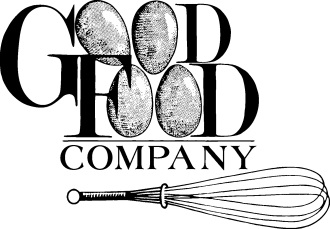 (V) Vegetarian meal            +Whole wheat 	#Gluten free                         ^Vegan	 February 2020 – Lunch (V) Vegetarian meal            +Whole wheat 	#Gluten free                         ^Vegan	 March 2020 – Lunch (V) Vegetarian meal            +Whole wheat 	#Gluten free                         ^Vegan April 2020 – Lunch (V) Vegetarian meal            +Whole wheat 	#Gluten free                         ^Vegan May 2020 – Lunch (V) Vegetarian meal            +Whole wheat 	#Gluten free                         ^Vegan June 2020 – Lunch (V) Vegetarian meal            +Whole wheat 	#Gluten free                         ^Vegan July 2020 – Lunch (V) Vegetarian meal            +Whole wheat 	#Gluten free                         ^Vegan August 2020 – Lunch (V) Vegetarian meal            +Whole wheat 	#Gluten free                         ^Vegan September 2020 – Lunch (V) Vegetarian meal            +Whole wheat 	#Gluten free                         ^Vegan					MondayTuesdayWednesdayThursdayFriday~This menu is designed for children age 12+ monthsAge appropriate milk must be served with lunchFresh fruits include but are not limited to:  apples, oranges , bananas, pears, tangerines, cantaloupes, plums, nectarines, watermelons, strawberries, blueberries, peaches, honeydew, cantaloupes.  Fruit will be served as it is in season and as it becomes ripe.This institution is an equal opportunity provider1Closed For New Year’s Day 2Maryland-style chicken(V) Broccoli & cheddar quinoa w/brown rice *Sugar snaps & carrots*Whole wheat bread/butter Fresh fruit  3(V) Whole wheat macaroni & cheese*Mixed vegetables Fresh fruit 6Whole wheat Turk-a-roni* (V) White bean mushroom soup^Grated cheese Southwest salad Fresh fruit	7(V) Whole grain pizza*Garden saladFresh fruit 8Chicken nuggets (V) Veggie nuggetsPotato soup Whole wheat bread/butter*Fresh fruit 9(V) Spinach manicottiWinter blend vegetablesWhole wheat bread/butter*Fresh fruit10(V) Beans & Brown rice^Tossed saladTortilla* Fresh fruit13Chicken Alfredo with tri-color pasta(V) Tri-color pasta alfredoSaladFresh fruit 14(V) Quiche Peas Whole wheat bread/butter*Fresh fruit 15Spaghetti & meat sauce* (V) Spaghetti & tomato sauce w/ soy #Grated cheese Spinach saladFresh fruit 16Chicken leg w/ buttermilk gravy(V) Picadillo^ Zucchini & yellow squashWhole wheat bread/butter *Fresh fruit 17Turkey taco w/whole wheat Tortilla*(V) Beans & brown rice burrito*Corn Grated cheese Fresh fruit20Closed for MLK Jr Day21 Power veggie beef & chicken stew(V) Black bean tortilla soup^Spinach salad Whole wheat bread/butter*Fresh fruit22Dirty brown rice with beef*(V) Dirty brown rice^Apple coleslawFresh fruit 23Bean, corn & chicken quesadilla(V) Bean, corn & cheese quesadillaWith whole wheat tortilla *Green BeansFresh fruit 24(V) Lasagna Tossed saladFresh fruit 
27Whole wheat ziti with chicken *(V) Lentil penne & tomato sauce w/ soy *#^Grated cheese Tossed saladFresh fruit28Chicken chili (V) Veg out chili^Broccoli & cheese saladWhole wheat bread/butter*Fresh fruit29(V) Ravioli w/olive oil, tomato sauce & fresh basil Peas Fresh fruit30Hamburger slider(V) Black bean burger #^Bean medley*Whole wheat roll Fresh fruit 31BBQ chicken leg(V) Mushroom stroganoff  ^California blend vegetables *Whole wheat bread/butter Fresh fruitMondayTuesdayWednesdayThursdayFriday3Turkey sloppy joe (V) Vegetarian sloppy joe ^Corn & edamame*Whole wheat roll Fresh fruit 4(V) Whole grain cheese melt *Tomato alphabet soup Fresh fruit 5Shepherd’s Pie(V) Chickpea curry with potatoes^Pineapple/mango coleslaw*Whole wheat bread/butterFresh fruit6Maryland-style chicken(V) Broccoli & cheddar quinoa w/brown rice *Sugar snaps & carrots*Whole wheat bread/butter Fresh fruit 7(V) Whole wheat macaroni & cheese*Mixed vegetables Fresh fruit 10Whole wheat Turk-a-roni* (V) White bean mushroom soup^Grated cheese Southwest salad Fresh fruit	11(V) Whole grain pizza*Garden saladFresh fruit 12Chicken patty (V) Veggie nuggetsTuscan bean and garlic soupWhole wheat bread/butter*Fresh fruit 13(V) Spinach manicottiWinter blend vegetablesWhole wheat bread/butter*Fresh fruit14(V) Beans & Brown rice^Tossed saladTortilla* Fresh fruit17Closed For President’s Day18Chicken Alfredo with tri-color pasta(V) Tri-color pasta alfredoSaladFresh fruit 19 (V) Broccoli Quiche Peas Whole wheat bread/butter*Fresh fruit20Chicken leg w/ buttermilk gravy(V) Picadillo^ Zucchini & yellow squashWhole wheat bread/butter *Fresh fruit 21Turkey taco w/whole wheat Tortilla*(V) Beans & brown rice burrito*Corn Grated cheese Fresh fruit24Power veggie beef & chicken stew(V) Black bean tortilla soup^Spinach salad Whole wheat bread/butter*Fresh fruit 25Turkey meatloaf  (V) French lentils w/ thyme^Mashed sweet potatoes Whole wheat bread/butter*Fresh fruit 26Dirty brown rice with beef*(V) Dirty brown rice^Apple coleslawFresh fruit 27Bean, corn, & chicken quesadilla(V) Bean, corn & cheese quesadillaWith whole wheat tortilla *Green BeansFresh fruit 28(V) Lasagna Tossed saladFresh fruit 
~This menu is designed for children age 12+ monthsAge appropriate milk must be served with lunchMondayTuesdayWednesdayThursdayFriday2Whole wheat ziti with chicken *(V) Lentil penne & tomato sauce w/ soy *#^Grated cheese Tossed saladFresh fruit3Chicken chili (V) Veg out chili^Broccoli & cheese saladWhole wheat bread/butter*Fresh fruit4(V) Ravioli w/olive oil, tomato sauce & fresh basil Peas Fresh fruit5Hamburger slider(V) Black bean burger #^Bean medley*Whole wheat roll Fresh fruit 6BBQ chicken leg(V) Mushroom stroganoff  ^California blend vegetables *Whole wheat bread/butter Fresh fruit9Turkey sloppy joe (V) Vegetarian sloppy joe ^Corn & edamame*Whole wheat roll Fresh fruit 10(V) Whole grain cheese melt *Tomato alphabet soup Fresh fruit 11Shepherd’s Pie(V) Chickpea curry with potatoes^Pineapple/mango coleslaw*Whole wheat bread/butterFresh fruit12Maryland-style chicken(V) Broccoli & cheddar quinoa w/brown rice *Sugar snaps & carrots*Whole wheat bread/butter Fresh fruit 13(V) Whole wheat macaroni & cheese*Mixed vegetables Fresh fruit 16Whole wheat Turk-a-roni* (V) White bean mushroom soup^Grated cheese Southwest salad Fresh fruit	17(V) Whole grain pizza*Garden saladFresh fruit 18Chicken nuggets (V) Veggie nuggetsPotato soupWhole wheat bread/butter*Fresh fruit 19(V) Spinach manicottiWinter blend vegetablesWhole wheat bread/butter*Fresh fruit20(V) Beans & Brown rice^Tossed saladTortilla* Fresh fruit23Chicken Alfredo with tri-color pasta(V) Tri-color pasta alfredoSaladFresh fruit 24(V) Quiche Peas Whole wheat bread/butter*Fresh fruit 25Spaghetti & meat sauce* (V) Spaghetti & tomato sauce w/ soy #Grated cheese Spinach saladFresh fruit 26Chicken leg w/ buttermilk gravy(V) Picadillo^ Zucchini & yellow squashWhole wheat bread/butter *Fresh fruit 27Turkey taco w/whole wheat Tortilla*(V) Beans & brown rice burrito*Corn Grated cheese Fresh fruit30Power veggie beef & chicken stew(V) Black bean tortilla soup^Spinach salad Whole wheat bread/butter*Fresh fruit 31Turkey meatloaf  (V) French lentils w/ thyme^Mashed sweet potatoes Whole wheat bread/butter*Fresh fruit Fresh fruits include but are not limited to:  apples, oranges , bananas, pears, tangerines, cantaloupes, plums, nectarines, watermelons, strawberries, blueberries, peaches, honeydew, cantaloupes.  Fruit will be served as it is in season and as it becomes ripe.This institution is an equal opportunity provider~This menu is designed for children age 12+ monthsAge appropriate milk must be served with lunchMondayTuesdayWednesdayThursdayFriday~This menu is designed for children age 12+ monthsAge appropriate milk must be served with lunch1Dirty brown rice with beef*(V) Dirty brown rice^Apple coleslawFresh fruit 2Bean, corn, & chicken quesadilla(V) Bean, corn & cheese quesadillaWith whole wheat tortilla *Green BeansFresh fruit 3(V) Lasagna Tossed saladFresh fruit 
6Whole wheat ziti with chicken *(V) Lentil penne & tomato sauce w/ soy *#^Grated cheese Tossed saladFresh fruit7Chicken chili (V) Veg out chili^Broccoli & cheese saladWhole wheat bread/butter*Fresh fruit8(V) Ravioli w/olive oil, tomato sauce & fresh basil Peas Fresh fruit9Hamburger slider(V) Black bean burger #^Bean medley*Whole wheat roll Fresh fruit 10BBQ chicken leg(V) Mushroom stroganoff  ^California blend vegetables *Whole wheat bread/butter Fresh fruit13Turkey sloppy joe (V) Vegetarian sloppy joe ^Corn & edamame*Whole wheat roll Fresh fruit 14(V) Whole grain cheese melt *Tomato alphabet soup Fresh fruit 15Shepherd’s Pie(V) Chickpea curry with potatoes^Pineapple/mango coleslaw*Whole wheat bread/butterFresh fruit16Maryland-style chicken(V) Broccoli & cheddar quinoa w/brown rice *Sugar snaps & carrots*Whole wheat bread/butter Fresh fruit 17(V) Whole wheat macaroni & cheese*Mixed vegetables Fresh fruit 20Whole wheat Turk-a-roni* (V) White bean mushroom soup^Grated cheese Southwest salad Fresh fruit	21(V) Whole grain pizza*Garden saladFresh fruit 22Chicken patty (V) Veggie nuggets Tuscan bean and garlic soupWhole wheat bread/butter*Fresh fruit 23(V) Spinach manicottiWinter blend vegetablesWhole wheat bread/butter*Fresh fruit24(V) Beans & Brown rice^Tossed saladTortilla* Fresh fruit27Chicken Alfredo with tri-color pasta(V) Tri-color pasta alfredoSaladFresh fruit 28(V) Broccoli Quiche Peas Whole wheat bread/butter*Fresh fruit 29Spaghetti & meat sauce* (V) Spaghetti & tomato sauce w/ soy #Grated cheese Spinach saladFresh fruit 30Chicken leg w/ buttermilk gravy(V) Picadillo^ Zucchini & yellow squashWhole wheat bread/butter *Fresh fruit Fresh fruits include but are not limited to:  apples, oranges , bananas, pears, tangerines, cantaloupes, plums, nectarines, watermelons, strawberries, blueberries, peaches, honeydew, cantaloupes.  Fruit will be served as it is in season and as it becomes ripe.This institution is an equal opportunity providerMondayTuesdayWednesdayThursdayFriday~This menu is designed for children age 12+ monthsAge appropriate milk must be served with lunchFresh fruits include but are not limited to:  apples, oranges , bananas, pears, tangerines, cantaloupes, plums, nectarines, watermelons, strawberries, blueberries, peaches, honeydew, cantaloupes.  Fruit will be served as it is in season and as it becomes ripe.This institution is an equal opportunity provider1Turkey taco w/whole wheat Tortilla*(V) Beans & brown rice burrito*Corn Grated cheese Fresh fruit4Power veggie beef & chicken stew(V) Black bean tortilla soup^Spinach salad Whole wheat bread/butter*Fresh fruit 5Turkey meatloaf  (V) French lentils w/ thyme^Mashed sweet potatoes Whole wheat bread/butter*Fresh fruit 6Dirty brown rice with beef*(V) Dirty brown rice^Apple coleslawFresh fruit 7Bean, corn, & chicken quesadilla(V) Bean, corn & cheese quesadillaWith whole wheat tortilla *Green BeansFresh fruit 8(V) Lasagna Tossed saladFresh fruit 
11Whole wheat ziti with chicken *(V) Lentil penne & tomato sauce w/ soy *#^Grated cheese Tossed saladFresh fruit12Chicken chili (V) Veg out chili^Broccoli & cheese saladWhole wheat bread/butter*Fresh fruit13(V) Ravioli w/olive oil, tomato sauce & fresh basil Peas Fresh fruit14Hamburger slider(V) Black bean burger #^Bean medley*Whole wheat roll Fresh fruit 15BBQ chicken leg(V) Mushroom stroganoff  ^California blend vegetables *Whole wheat bread/butter Fresh fruit18Turkey sloppy joe (V) Vegetarian sloppy joe ^Corn & edamame*Whole wheat roll Fresh fruit 19(V) Whole grain cheese melt *Tomato alphabet soup Fresh fruit 20Shepherd’s Pie(V) Chickpea curry with potatoes^Pineapple/mango coleslaw*Whole wheat bread/butterFresh fruit21Maryland-style chicken(V) Broccoli & cheddar quinoa w/brown rice *Sugar snaps & carrots*Whole wheat bread/butter Fresh fruit 22(V) Whole wheat macaroni & cheese*Mixed vegetables Fresh fruit 25Closed For Memorial Day26Whole wheat Turk-a-roni* (V) White bean mushroom soup^Grated cheese Southwest salad Fresh fruit	27 (V) Whole grain pizza*Garden saladFresh fruit 28(V) Spinach manicottiWinter blend vegetablesWhole wheat bread/butter*Fresh fruit29(V) Beans & Brown rice^Tossed saladTortilla* Fresh fruitMondayTuesdayWednesdayThursdayFriday1Chicken Alfredo with tri-color pasta(V) Tri-color pasta alfredoSaladFresh fruit 2(V) Quiche Peas Whole wheat bread/butter*Fresh fruit 3Spaghetti & meat sauce* (V) Spaghetti & tomato sauce w/ soy #Grated cheese Spinach saladFresh fruit 4Chicken leg w/ buttermilk gravy(V) Picadillo^ Zucchini & yellow squashWhole wheat bread/butter *Fresh fruit 5Turkey taco w/whole wheat Tortilla*(V) Beans & brown rice burrito*Corn Grated cheese Fresh fruit8Power veggie beef & chicken stew(V) Black bean tortilla soup^Spinach salad Whole wheat bread/butter*Fresh fruit 9Turkey meatloaf  (V) French lentils w/ thyme^Mashed sweet potatoes Whole wheat bread/butter*Fresh fruit 10Dirty brown rice with beef*(V) Dirty brown rice^Apple coleslawFresh fruit 11Bean, corn, & chicken quesadilla(V) Bean, corn & cheese quesadillaWith whole wheat tortilla *Green BeansFresh fruit 12(V) Lasagna Tossed saladFresh fruit 
15Whole wheat ziti with chicken *(V) Lentil penne & tomato sauce w/ soy *#^Grated cheese Tossed saladFresh fruit16Chicken chili (V) Veg out chili^Broccoli & cheese saladWhole wheat bread/butter*Fresh fruit17(V) Ravioli w/olive oil, tomato sauce & fresh basil Peas Fresh fruit18Hamburger slider(V) Black bean burger #^Bean medley*Whole wheat roll Fresh fruit 19BBQ chicken leg(V) Mushroom stroganoff  ^California blend vegetables *Whole wheat bread/butter Fresh fruit22Turkey sloppy joe (V) Vegetarian sloppy joe ^Corn & edamame*Whole wheat roll Fresh fruit 23(V) Whole grain cheese melt *Tomato alphabet soup Fresh fruit 24Shepherd’s Pie(V) Chickpea curry with potatoes^Pineapple/mango coleslaw*Whole wheat bread/butterFresh fruit25Maryland-style chicken(V) Broccoli & cheddar quinoa w/brown rice *Sugar snaps & carrots*Whole wheat bread/butter Fresh fruit 26(V) Whole wheat macaroni & cheese*Mixed vegetables Fresh fruit 29Whole wheat Turk-a-roni* (V) White bean mushroom soup^Grated cheese Southwest salad Fresh fruit	30(V) Whole grain pizza*Garden saladFresh fruit Fresh fruits include but are not limited to:  apples, oranges , bananas, pears, tangerines, cantaloupes, plums, nectarines, watermelons, strawberries, blueberries, peaches, honeydew, cantaloupes.  Fruit will be served as it is in season and as it becomes ripe.This institution is an equal opportunity provider~This menu is designed for children age 12+ monthsAge appropriate milk must be served with lunchMondayTuesdayWednesdayThursdayFriday~This menu is designed for children age 12+ monthsAge appropriate milk must be served with lunchFresh fruits include but are not limited to:  apples, oranges , bananas, pears, tangerines, cantaloupes, plums, nectarines, watermelons, strawberries, blueberries, peaches, honeydew, cantaloupes.  Fruit will be served as it is in season and as it becomes ripe.This institution is an equal opportunity provider1 (V) Spinach manicottiWinter blend vegetablesWhole wheat bread/butter*Fresh fruit2(V) Beans & Brown rice^Tossed saladTortilla* Fresh fruit3Closed For Independence Day6Chicken Alfredo with tri-color pasta(V) Tri-color pasta alfredoSaladFresh fruit 7(V) Broccoli Quiche Peas Whole wheat bread/butter*Fresh fruit 8Spaghetti & meat sauce* (V) Spaghetti & tomato sauce w/ soy #Grated cheese Spinach saladFresh fruit 9Chicken leg w/ buttermilk gravy(V) Picadillo^ Zucchini & yellow squashWhole wheat bread/butter *Fresh fruit 10Turkey taco w/whole wheat Tortilla*(V) Beans & brown rice burrito*Corn Grated cheese Fresh fruit13Power veggie beef & chicken stew(V) Black bean tortilla soup^Spinach salad Whole wheat bread/butter*Fresh fruit 14Turkey meatloaf  (V) French lentils w/ thyme^Mashed sweet potatoes Whole wheat bread/butter*Fresh fruit 15Dirty brown rice with beef*(V) Dirty brown rice^Apple coleslawFresh fruit 16Bean, corn, & chicken quesadilla(V) Bean, corn & cheese quesadillaWith whole wheat tortilla *Green BeansFresh fruit 17(V) Lasagna Tossed saladFresh fruit 
20Whole wheat ziti with chicken *(V) Lentil penne & tomato sauce w/ soy *#^Grated cheese Tossed saladFresh fruit21Chicken chili (V) Veg out chili^Broccoli & cheese saladWhole wheat bread/butter*Fresh fruit22(V) Ravioli w/olive oil, tomato sauce & fresh basil Peas Fresh fruit23Hamburger slider(V) Black bean burger #^Bean medley*Whole wheat roll Fresh fruit 24BBQ chicken leg(V) Mushroom stroganoff  ^California blend vegetables *Whole wheat bread/butter Fresh fruit27Turkey sloppy joe (V) Vegetarian sloppy joe ^Corn & edamame*Whole wheat roll Fresh fruit 28(V) Whole grain cheese melt *Tomato alphabet soup Fresh fruit 29Shepherd’s Pie(V) Chickpea curry with potatoes^Pineapple/mango coleslaw*Whole wheat bread/butterFresh fruit30Maryland-style chicken(V) Broccoli & cheddar quinoa w/brown rice *Sugar snaps & carrots*Whole wheat bread/butter Fresh fruit 31(V) Whole wheat macaroni & cheese*Mixed vegetables Fresh fruit MondayTuesdayWednesdayThursdayFriday3Whole wheat Turk-a-roni* (V) White bean mushroom soup^Grated cheese Southwest salad Fresh fruit	4(V) Whole grain pizza*Garden saladFresh fruit 5Chicken nuggets (V) Veggie nuggetsPotato soup Whole wheat bread/butter*Fresh fruit 6(V) Spinach manicottiWinter blend vegetablesWhole wheat bread/butter*Fresh fruit7(V) Beans & Brown rice^Tossed saladTortilla* Fresh fruit10Chicken Alfredo with tri-color pasta(V) Tri-color pasta alfredoSaladFresh fruit 11(V) Quiche Peas Whole wheat bread/butter*Fresh fruit 12Spaghetti & meat sauce* (V) Spaghetti & tomato sauce w/ soy #Grated cheese Spinach saladFresh fruit 13Chicken leg w/ buttermilk gravy(V) Picadillo^ Zucchini & yellow squashWhole wheat bread/butter *Fresh fruit 14Turkey taco w/whole wheat Tortilla*(V) Beans & brown rice burrito*Corn Grated cheese Fresh fruit17Power veggie beef & chicken stew(V) Black bean tortilla soup^Spinach salad Whole wheat bread/butter*Fresh fruit 18Turkey meatloaf  (V) French lentils w/ thyme^Mashed sweet potatoes Whole wheat bread/butter*Fresh fruit 19Dirty brown rice with beef*(V) Dirty brown rice^Apple coleslawFresh fruit 20Bean, corn, & chicken quesadilla(V) Bean, corn & cheese quesadillaWith whole wheat tortilla *Green BeansFresh fruit 21(V) Lasagna Tossed saladFresh fruit 
24Whole wheat ziti with chicken *(V) Lentil penne & tomato sauce w/ soy *#^Grated cheese Tossed saladFresh fruit25Chicken chili (V) Veg out chili^Broccoli & cheese saladWhole wheat bread/butter*Fresh fruit26(V) Ravioli w/olive oil, tomato sauce & fresh basil Peas Fresh fruit27Hamburger slider(V) Black bean burger #^Bean medley*Whole wheat roll Fresh fruit 28BBQ chicken leg(V) Mushroom stroganoff  ^California blend vegetables *Whole wheat bread/butter Fresh fruit31Turkey sloppy joe (V) Vegetarian sloppy joe ^Corn & edamame*Whole wheat roll Fresh fruit Fresh fruits include but are not limited to:  apples, oranges , bananas, pears, tangerines, cantaloupes, plums, nectarines, watermelons, strawberries, blueberries, peaches, honeydew, cantaloupes.  Fruit will be served as it is in season and as it becomes ripe.This institution is an equal opportunity provider~This menu is designed for children age 12+ monthsAge appropriate milk must be served with lunchMondayTuesdayWednesdayThursdayFriday1(V) Whole grain cheese melt *Tomato alphabet soup Fresh fruit 2Shepherd’s Pie(V) Chickpea curry with potatoes^Pineapple/mango coleslaw*Whole wheat bread/butterFresh fruit3Maryland-style chicken(V) Broccoli & cheddar quinoa w/brown rice *Sugar snaps & carrots*Whole wheat bread/butter Fresh fruit 4(V) Whole wheat macaroni & cheese*Mixed vegetables Fresh fruit 7Closed For Labor Day8Whole wheat Turk-a-roni* (V) White bean mushroom soup^Grated cheese Southwest salad Fresh fruit	9 (V) Whole grain pizza*Garden saladFresh fruit10(V) Spinach manicottiWinter blend vegetablesWhole wheat bread/butter*Fresh fruit11(V) Beans & Brown rice^Tossed saladTortilla* Fresh fruit14Chicken Alfredo with tri-color pasta(V) Tri-color pasta alfredoSaladFresh fruit 15(V) Broccoli Quiche Peas Whole wheat bread/butter*Fresh fruit 16Spaghetti & meat sauce* (V) Spaghetti & tomato sauce w/ soy #Grated cheese Spinach saladFresh fruit 17Chicken leg w/ buttermilk gravy(V) Picadillo^ Zucchini & yellow squashWhole wheat bread/butter *Fresh fruit 18Turkey taco w/whole wheat Tortilla*(V) Beans & brown rice burrito*Corn Grated cheese Fresh fruit21Power veggie beef & chicken stew(V) Black bean tortilla soup^Spinach salad Whole wheat bread/butter*Fresh fruit 22Turkey meatloaf  (V) French lentils w/ thyme^Mashed sweet potatoes Whole wheat bread/butter*Fresh fruit 23Dirty brown rice with beef*(V) Dirty brown rice^Apple coleslawFresh fruit 24Bean, corn, & chicken quesadilla(V) Bean, corn & cheese quesadillaWith whole wheat tortilla *Green BeansFresh fruit 25(V) Lasagna Tossed saladFresh fruit 
28Whole wheat ziti with chicken *(V) Lentil penne & tomato sauce w/ soy *#^Grated cheese Tossed saladFresh fruit29Chicken chili (V) Veg out chili^Broccoli & cheese saladWhole wheat bread/butter*Fresh fruit30(V) Ravioli w/olive oil, tomato sauce & fresh basil Peas Fresh fruitFresh fruits include but are not limited to:  apples, oranges , bananas, pears, tangerines, cantaloupes, plums, nectarines, watermelons, strawberries, blueberries, peaches, honeydew, cantaloupes.  Fruit will be served as it is in season and as it becomes ripe.This institution is an equal opportunity provider~This menu is designed for children age 12+ monthsAge appropriate milk must be served with lunch